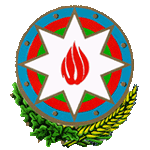 X.Ş.İsgəndərovun Bakı şəhəri Binəqədi rayonu İcra hakimiyyətinin başçısı təyin edilməsi haqqındaAzərbaycan Respublikası PrezidentininS Ə R Ə N C A M IAzərbaycan Respublikası Konstitusiyasının 124-cü maddəsinin II hissəsini rəhbər tutaraq qərara alıram:Xaləddin Şahmar oğlu İsgəndərov Bakı şəhəri Binəqədi Rayonu İcra Hakimiyyətinin başçısı təyin edilsin.
İlham Əliyev Azərbaycan Respublikasının PrezidentiBakı şəhəri, 26 aprel 2012-ci il